NFT’s AND INCOME OPTIONS FOR ARTISTS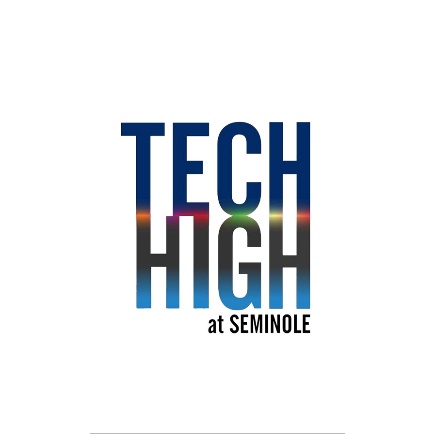 FL State Standards in Commercial Art & Design: 08.0 	Demonstrate an understanding of employability in commercial art and graphic media.  Demonstrate an understanding of entrepreneurship.PURPOSE: To familiarize burgeoning art students and content creators with ways to ensure they can safeguard their own work in digital environments, earn money from their efforts and keep pace with current payment options and income streams beyond traditional payment structures.Research and familiarize yourself with industry vocabulary and information.OUTCOME: Students will understand:What an NFT isWhat the purpose of minting an NFT is for content creatorsWhat drawbacks exist in creating NFT’sWhat Blockchains are.What bitcoin and ether currencies are and why they exist.How to leverage their own art using NFTs and what chain of events occur when creating oneHOW TO START
Visit this website and spend approximately 15 minutes reading. We’ll watch the short accompanying video at the bottom in class. Watch again for further clarification.Additional Resources: How To Create An NFT      www.opensea.io      www.rarible.com VOCABULARY Find out what the following vocabulary and purpose statements mean. Link them to a good description or type out your own, then, save this as a .pdf and upload to Focus.NFTCRYPTOCURRENCYBLOCKCHAINETHER PAYMENTSDIGITAL WALLETNFT PLATFORMMINTINGGAS FEESPURPOSE You can link to an answer or type out your own.What is the purpose of minting an NFT for content creators?What drawbacks exist in creating NFT’s?What are blockchains and why use them?What is bitcoin and ether currency is and why do they exist?What is an NFT Platform and what importance do they play to artists?How to create an NFT and what chain of events occur when creating one